 Year 4 – Science KCV – Living Things and their Habitats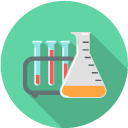 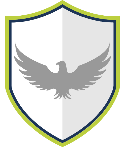 Words to know and spell (Tier 2 Vocabulary)Words to know and spell (Tier 2 Vocabulary)Words to know and spell (Tier 2 Vocabulary)AdaptationBiomesCarnivoreConsumerFood chainFood webHabitatHerbivoreInvertebrateMicro habitatOmnivorePredatorPreyProducerSourceVegetationVertebrateWords to understand and spell  (Tier 3 Vocabulary)Words to understand and spell  (Tier 3 Vocabulary)AmphibianAn animal, such as a frog, that lives both on land and in water but must produce its eggs in water.ArachnidAny of a group of small animals, similar to insects but with four pairs of legs, that include spiders, scorpions, ticks, and mites.CrustaceanAny of various types of animal that live in water and have a hard outer shell.MammalAny animal of which the female feeds her young on milk from her own body. Most mammals give birth to live young, not eggs.ReptileAn animal that produces eggs and uses the heat of the sun to keep its blood warm.